Art Year 5/6Go to the following web page: https://www.bbc.co.uk/bitesize/articles/zmkcsk7Watch the videos on famous artists and exciting paintings.Choose your favourite artist as inspiration to create your own masterpiece!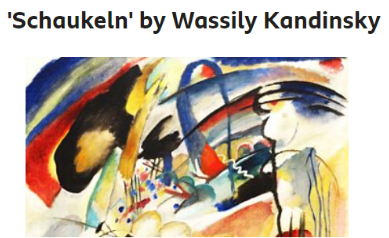 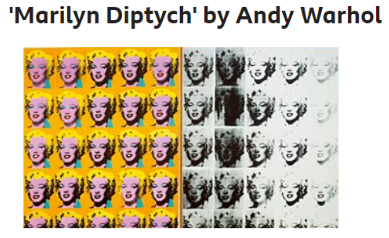 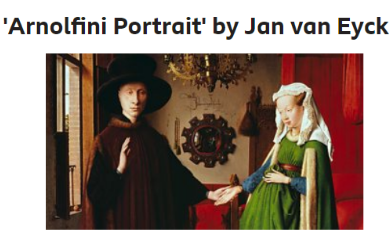 